LEAD-BASED PAINT DISCLOSURE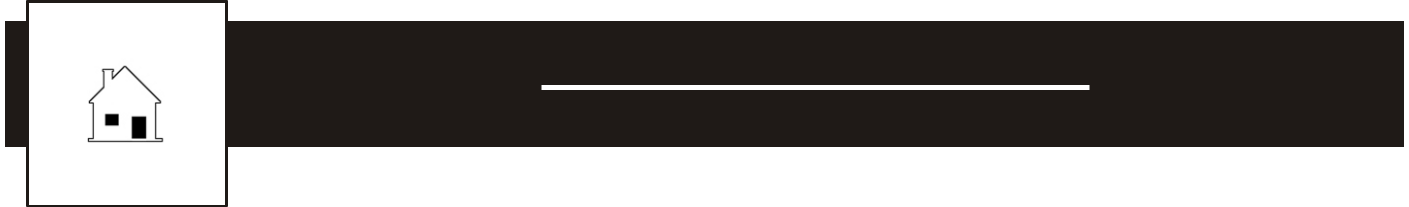      For Renting or Leasing Residential PropertyNOTE: For use by Landlord on the rental or lease of residential property which was constructed pre-1978.Lead Warning:Housing built before 1978 may contain lead-based paint. Lead from paint, paint chips, and dust can pose health hazards if not managed properly. Lead exposure in housing is especially harmful to young children. Before renting pre-1978 housing, landlords must disclose the presence of lead-based paint and/or lead-based paint hazards in the dwelling. Tenants may also receive a federally approved pamphlet on lead poisoning.Items left blank or unchecked are not ap plica ble.Landlord’s Certification:2.1   Presence of lead-based paint and/or lead-based paint hazards:  a. Are known to Landlord to be present in the housing (explain) ________________________________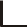 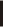 ________________________________________________________________________________________________________________________________________________________________b.	Are not known to Landlord to be present in the housing.2.2	Records and reports available to Tenant:a.	Landlord has provided Tenant with all available records and reports pertaining to lead-based paint and/or lead-based paint hazards in the housing listed as follows  _____________________________________________________________________________________________________________________________________________________________________________________________b.	Landlord has no reports or records pertaining to lead-based paint and/or lead-based paint hazards in the housing.Date: ________________, 20_______ Landlord's Signature:	________________________________________Tenant’s Acknowledgement:3.1    Tenant has received:  a.  Copies of all information listed above.  b.  The pamphlet, Protect Your Family From Lead in Your Home.Date: ________________, 20_______ Tenant's Signature:  __________________________________________Date: ________________, 20_______ Tenant's Signature:  __________________________________________Broker’s Certification: (When Applicable)4.1	Broker  certifies  to  have  informed  Landlord  of  his/her  obligation  under  42  USC  §4852(d)  to  discloseto  Tenant  and  Agent  all  information  known  to  Landlord  regarding  the  presence  of  lead-based  paintand lead-based paint hazards within this target housing and that all information known to Agent regarding the presence of lead-based paint and lead-based paint hazards within this target housing has been disclosed to Tenant.4.2	Broker further certifies that Tenant received the lead hazard information pamphlet, Protect Your Family From Lead in Your Home.Date: ________________, 20_______ Broker's Signature:	__________________________________________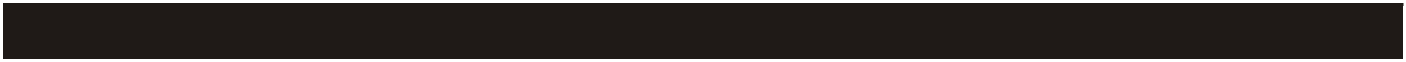 FORM 557	03-11	©2011	first tuesday, P.O. BOX 20069 RIVERSIDE, CA, 92516  (800) 794-0494Prepared by: Agent  ____________________________Phone _______________________Broker ____________________________Email  _______________________